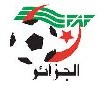 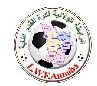 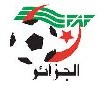 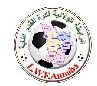 COMMISSION DE DISCIPLINEPV N° 18 Séance du 19/04/2022 Saison 2021 / 2022Membres Présents :Ordre du jour : Traitement Des Affaires.- Traitement des Affaires –DélibérationChampionnat SENIORAffaire N° 363Rencontre USMK - USK (S) Du 16/04/2022	(18 ième journée)Championnat PRE-HONNEUR SENIORUSMK = USM.KHERRAZA	USK = US.KALITOUSSAAffaire N° 364Rencontre CASA - OM (S) Du 15/04/2022	(18 ième journée)Championnat PRE-HONNEUR SENIORCASA = C.ATHLETIC SIDI AMAR	OM = O.MOUKAOUAMAAffaire N° 365Rencontre ESEH - RCK (S) Du 15/04/2022	(18 ième journée)Championnat PRE-HONNEUR SENIORESEH = ES.EL HADJAR	RCK = RC.KHERRAZAAffaire N° 366Rencontre NRC - OJA (S) Du 15/04/2022	(18 ième journée)Championnat PRE-HONNEUR SENIOR                                                                NRC = NR.CHAIBA	OJA = O.JIL Championnat JEUNES U19   Affaire N° 367           Rencontre USA - OM (U19) Du 15/04/2022	(11 ième journée)                                                    Championnat JEUNES U19 A	USA = US.ANNABI	     OM = O.MOUKAOUAMAAffaire N° 368Rencontre AJA - USS (U19) Du 15/04/2022	(11 ième journée)Championnat JEUNES U19 AAJA = AJ.ANNABA	USS = US.SANTONSAffaire N° 369Rencontre ESA - CRBA (U19) Du 15/04/2022	(11 ième journée)Championnat JEUNES U19 AESA = ES.ANNABA	CRBA = CRB.ANNABAAffaire N° 370Rencontre JSK - NON (U19) Du 16/04/2022	(11 ième journée)Championnat JEUNES U19 BJSK = JS.KALITOUSSA	NON = N.OUED NILAffaire N° 371Rencontre USMK - USK (U19) Du 15/04/2022	(11 ième journée)Championnat JEUNES U19 BUSMK = USM.KHERRAZA	USK = US.KALITOUSSAAffaire N° 372Rencontre JSEB - OJA (U19) Du 16/04/2022	(11 ième journée)Championnat JEUNES U19 CJSEB = JS.EL BOUNI	OJA = O.JIL ANNABAAffaire N° 373Rencontre NCH - CASA (U19) Du 15/04/2022	(11 ième journée)Championnat JEUNES U19 CNCH = NC.HORAICHA	CASA = C.ATHLETIC SIDI AMARAffaire N° 374Championnat JEUNES CATEGORIER U15+U17Rencontre ESA - AJA (U17) Du 16/04/2022	(7 ième journée)Championnat JEUNES U17 AESA = ES.ANNABA	AJA = AJ.ANNABAAffaire N° 375Rencontre CRBA - JSA (U17) Du 16/04/2022	(7 ième journée)Championnat JEUNES U17 ACRBA = CRB.ANNABA	JSA = JS.ANNABA    Affaire N° 376Rencontre JSOA - USMBE (U17) Du 15/04/2022	(7 ième journée)Championnat JEUNES U17 B                                                  JSOA = JS.OUED ANEB	USMBE = USM.BERRAHAL    Affaire N° 377              Rencontre USK - JSK (U17) Du 15/04/2022	(7 ième journée)                                                      Championnat JEUNES U17 BUSK = US.KALITOUSSA	JSK = JS.KALITOUSSA    Affaire N° 378                Rencontre RCK - COSA (U17) Du 16/04/2022	(7 ième journée)                                             Championnat JEUNES U17 BNCH = NC.HORAICHA	CASA = C.ATHLETIC SIDI AMARAffaire N° 381                Rencontre USC - CRLMC (U19) Du 15/04/2022	(7 ième journée)                                                           Championnat JEUNES U17 D	ESA = ES.ANNABA	AJA = AJ.ANNABAESA = ES.ANNABA	AJA = AJ.ANNABA    Affaire N° 385           Rencontre CRBA - JSA (U15) Du 16/04/2022	 (7 ième journée)	                                                              Championnat JEUNES U15ACRBA = CRB.ANNABA	JSA = JS.ANNABA   Affaire N° 386           Rencontre JSOA - USMBE (U15) Du 15/04/2022  (7 ième journée)                                                  Championnat JEUNES U15B cc JSOA = JS.OUED ANEB          	USMBE = USM.BERRAHAL    Affaire N° 387                Rencontre USK - JSK (U15) Du 15/04/2022	(7 ième journée)                                            Championnat JEUNES U15 B	USK = US.KAL	USK = US.KALITOUSSA	JSK = JS.KALITOUSSAAffaire N° 388                Rencontre RCK - CSO (U15) Du 16/04/2022	(7 ième journée)                                                     Championnat JEUNES U15 B	RCK = RC.KHERRAZA	CSO = CS.OUICHAOUA Affaire N° 389              Rencontre USMK - ESEH (U15) Du 16/04/2022	(7ième journée)                                               Championnat JEUNES U15 C	USMK = USM.KHERRAZA	ESEH = ES.EL HADJAR   Affaire N° 390Rencontre NCH - CASA (U15 ) Du 15/04/2022 (7 ième journée)Championnat JEUNES U15 DNCH = NC.HORAICHA	CASA = C.ATHLETIC SIDI AMARAffaire N° 391Rencontre USC - CRLMC ( U15 ) Du 15/04/2022	(7 ième journée)Championnat JEUNES U15 DUSC = US.CHAIBA	CRLMC = CR.LABIDI MED -CHORFAAffaire N° 392                 Rencontre SMEH - HORA (U15) Du 16/04/2022	(7 ième journée)                                                       Championnat JEUNES U15 ESMEH = SM.EL HADJAR             HORA = HOR.ANNABAAffaire N° 393JEUNES U19 Du 19/04/2022 Rencontre OM - AJA (U19) Du 19/04/2022	(12 ième journée)Championnat JEUNES U19 AOM = O.MOUKAOUAMA	AJA = AJ.ANNABAAffaire N° 394Rencontre CRBA - JSA (U19) Du 19/04/2022	(12 ième journée)Championnat JEUNES U19 ACRBA = CRB.ANNABA	JSA = JS.ANNABAAffaire N° 395Rencontre USS - ESA ( U19 ) Du 19/04/2022	(12 ième journée)Championnat JEUNES U19 AUSS = US.SANTONS	ESA = ES.ANNABAAffaire N° 396Rencontre NON - USMK (U19) Du 19/04/2022	(12 ième journée)Championnat JEUNES U19 BNON = N.OUED NIL	USMK = USM.KHERRAZA     Affaire N° 397                  Rencontre USK - CRLMC ( U19 ) Du 19/04/2022	(12 ième journée)                            Championnat JEUNES U19 BUSK = US.KALITOUSSA	CRLMC = CR.LABIDI MED -CHORFAAffaire N° 398Rencontre OJA - NCH ( U19 ) Du 20/04/2022	(12 ième journée)Championnat JEUNES U19 COJA = O.JIL ANNABA	NCH = NC.HORAICHAAffaire N° 399Rencontre CASA - NRC (U19) Du 19/04/2022	(12 ième journée)Championnat JEUNES U19 CCASA = C.ATHLETIC SIDI AMAR	NRC = NR.CHAIBA	LA PRESIDENTE                                                                                                      LE SECRETAIRE        RIZI NORA                                                                                                        BOUZERAA FAROUKRIZINORA  Pdt Commission Discipline BOUZERAAFAROUKSecrétaire De CommissionGASSABAHMEDMembre De Commission Vu les Articles 47 ,Art 49,Art 101, Art 102, Art 103 Art ,104 Art 105 Art 106 ,Art 110,Art 111 ,Art 112, Art 113 , Art 114 , Art 115, Art 116, Art 117 Art 118 Art 119, Art 120 ,Art 121 ,Art 122, Art 123 ,Art 124, Art 125, Art 126 ,Art 127, Art 128, Art 129 , Art 130, Art 131, Art 132 ,Art 134, Art 135du Code disciplinaire de la Fédération Algérienne de Football Amateur.Et suite à l’examen des pièces versées aux dossiers, aux rapports des officiels des rencontres, ainsi qu’aux auditions, la Commission de Discipline après délibération, a pris les décisions suivantes :TypeClubNom et PrénomLicenceSanctionNombreMotif SanctionAmendeR. A. SR. A. SR. A. SR. A. SR. A. SR. A. SR. A. SR. A. STypeClubNom et PrénomLicenceSanctionNombreMotif SanctionAmendeR. A. SR. A. SR. A. SR. A. SR. A. SR. A. SR. A. SR. A. STypeClubNom et PrénomLicenceSanctionNombreMotif SanctionAmendeR. A. SR. A. SR. A. SR. A. SR. A. SR. A. SR. A. SR. A. STypeClubNom et PrénomLicenceSanctionNombreMotif SanctionAmendeR. A. SR. A. SR. A. SR. A. SR. A. SR. A. SR. A. SR. A. STypeClubNom et PrénomLicenceSanctionNombreMotif SanctionAmendeR. A. SR. A. SR. A. SR. A. SR. A. SR. A. SR. A. SR. A. STypeClubNom et PrénomLicenceSanctionNombreMotif SanctionAmendeR. A. SR. A. SR. A. SR. A. SR. A. SR. A. SR. A. SR. A. STypeClubNom et PrénomLicenceSanctionNombreMotif SanctionAmendeR. A. SR. A. SR. A. SR. A. SR. A. SR. A. SR. A. SR. A. STypeClubNom et PrénomLicenceSanctionNombreMotif SanctionAmendeR. A. SR. A. SR. A. SR. A. SR. A. SR. A. SR. A. SR. A. STypeClubNom et PrénomLicenceSanctionNombreMotif SanctionAmendeR. A. SR. A. SR. A. SR. A. SR. A. SR. A. SR. A. SR. A. STypeClubNom et PrénomLicenceSanctionNombreMotif SanctionAmendeR. A. SR. A. SR. A. SR. A. SR. A. SR. A. SR. A. SR. A. STypeClubNom et PrénomLicenceSanctionNombreMotif SanctionAmendeR. A. SR. A. SR. A. SR. A. SR. A. SR. A. SR. A. SR. A. STypeClubNom et PrénomLicenceSanctionNombreMotif SanctionAmendeJOUEURESATRAD TAREK2330608AVERTISSEMENT_COMPORTEMENT ANTI SPORTIFJOUEURAJAMEHRI NEDJM EDDINE2330441AVERTISSEMENT_COMPORTEMENT ANTI SPORTIFJOUEURAJABOUCHEMELLA MOHAMED ANIS2330444AVERTISSEMENT_COMPORTEMENT ANTI SPORTIFTypeClubNom et PrénomLicenceSanctionNombreMotif SanctionAmendeJOUEURCRBAYOUSFI ABDELRAOUF2330767SUSPENSION1 Match fermeCONTESTATION DE DECISION1 000,00 DAJOUEURJSASEBIHI SAMI2330832AVERTISSEMENT_COMPORTEMENT ANTI SPORTIFTypeClubNom et PrénomLicenceSanctionNombreMotif SanctionAmendeR. A. SR. A. SR. A. SR. A. SR. A. SR. A. SR. A. SR. A. STypeClubNom et PrénomLicenceSanctionNombreMotif SanctionAmendeR. A. SR. A. SR. A. SR. A. SR. A. SR. A. SR. A. SR. A. STypeTypeClubClubNom et PrénomNom et PrénomLicenceLicenceSanctionSanctionNombreNombreMotif SanctionMotif SanctionMotif SanctionAmendeAmendeR. A. SR. A. SR. A. SR. A. SR. A. SR. A. SR. A. SR. A. SR. A. SR. A. SR. A. SR. A. SR. A. SR. A. SR. A. SR. A. SR. A. SAffaire N° 379Affaire N° 379Affaire N° 379Affaire N° 379RCK = RC.KHERRAZA	COSA = CO.SIDI AMARRencontre USMK - ESEH (U17) Du 16/04/2022	(7 ième journée)RCK = RC.KHERRAZA	COSA = CO.SIDI AMARRencontre USMK - ESEH (U17) Du 16/04/2022	(7 ième journée)RCK = RC.KHERRAZA	COSA = CO.SIDI AMARRencontre USMK - ESEH (U17) Du 16/04/2022	(7 ième journée)RCK = RC.KHERRAZA	COSA = CO.SIDI AMARRencontre USMK - ESEH (U17) Du 16/04/2022	(7 ième journée)RCK = RC.KHERRAZA	COSA = CO.SIDI AMARRencontre USMK - ESEH (U17) Du 16/04/2022	(7 ième journée)RCK = RC.KHERRAZA	COSA = CO.SIDI AMARRencontre USMK - ESEH (U17) Du 16/04/2022	(7 ième journée)RCK = RC.KHERRAZA	COSA = CO.SIDI AMARRencontre USMK - ESEH (U17) Du 16/04/2022	(7 ième journée)RCK = RC.KHERRAZA	COSA = CO.SIDI AMARRencontre USMK - ESEH (U17) Du 16/04/2022	(7 ième journée)Championnat JEUNESU17 CU17 CU17 CU17 CTypeTypeClubClubNom et PrénomNom et PrénomLicenceLicenceSanctionSanctionNombreNombreMotif SanctionAmendeAmendeR. A. SR. A. SR. A. SR. A. SR. A. SR. A. SR. A. SR. A. SR. A. SR. A. SR. A. SR. A. SR. A. SR. A. SR. A. SR. A. SR. A. SAffaire N° 380Affaire N° 380Affaire N° 380Affaire N° 380USMK = USM.KHERRAZA	ESEH = ES.EL HADJARRencontre NCH - CASA (U17) Du 15/04/2022	(7 ième journée)USMK = USM.KHERRAZA	ESEH = ES.EL HADJARRencontre NCH - CASA (U17) Du 15/04/2022	(7 ième journée)USMK = USM.KHERRAZA	ESEH = ES.EL HADJARRencontre NCH - CASA (U17) Du 15/04/2022	(7 ième journée)USMK = USM.KHERRAZA	ESEH = ES.EL HADJARRencontre NCH - CASA (U17) Du 15/04/2022	(7 ième journée)USMK = USM.KHERRAZA	ESEH = ES.EL HADJARRencontre NCH - CASA (U17) Du 15/04/2022	(7 ième journée)USMK = USM.KHERRAZA	ESEH = ES.EL HADJARRencontre NCH - CASA (U17) Du 15/04/2022	(7 ième journée)USMK = USM.KHERRAZA	ESEH = ES.EL HADJARRencontre NCH - CASA (U17) Du 15/04/2022	(7 ième journée)USMK = USM.KHERRAZA	ESEH = ES.EL HADJARRencontre NCH - CASA (U17) Du 15/04/2022	(7 ième journée)Championnat JEUNESU17 DU17 DU17 DU17 DTypeTypeClubClubNom et PrénomNom et PrénomLicenceLicenceSanctionSanctionNombreNombreMotif SanctionAmendeAmendeR. A. SR. A. SR. A. SR. A. SR. A. SR. A. SR. A. SR. A. SR. A. SR. A. SR. A. SR. A. SR. A. SR. A. SR. A. SR. A. SR. A. STypeTypeClubClubNom et PrénomNom et PrénomLicenceLicenceSanctionSanctionNombreNombreMotif SanctionMotif SanctionAmendeAmendeJOUEURJOUEURCRLMCCRLMCRAMDIA NADIRRAMDIA NADIR23300622330062AVERTISSEMENTAVERTISSEMENT11COMPORTEMENT ANTI SPORTIFCOMPORTEMENT ANTI SPORTIFUSC = US.CHAIBA	CRLMC = CR.LABIDI MED –CHORFAUSC = US.CHAIBA	CRLMC = CR.LABIDI MED –CHORFAUSC = US.CHAIBA	CRLMC = CR.LABIDI MED –CHORFAUSC = US.CHAIBA	CRLMC = CR.LABIDI MED –CHORFAUSC = US.CHAIBA	CRLMC = CR.LABIDI MED –CHORFAUSC = US.CHAIBA	CRLMC = CR.LABIDI MED –CHORFAUSC = US.CHAIBA	CRLMC = CR.LABIDI MED –CHORFAUSC = US.CHAIBA	CRLMC = CR.LABIDI MED –CHORFAAffaire N° 382Affaire N° 382Affaire N° 382Affaire N° 382Rencontre SMEH - HORA (U19) Du 16/04/2022	(7 ième journée)Rencontre SMEH - HORA (U19) Du 16/04/2022	(7 ième journée)Rencontre SMEH - HORA (U19) Du 16/04/2022	(7 ième journée)Rencontre SMEH - HORA (U19) Du 16/04/2022	(7 ième journée)Rencontre SMEH - HORA (U19) Du 16/04/2022	(7 ième journée)Rencontre SMEH - HORA (U19) Du 16/04/2022	(7 ième journée)Rencontre SMEH - HORA (U19) Du 16/04/2022	(7 ième journée)Rencontre SMEH - HORA (U19) Du 16/04/2022	(7 ième journée)Championnat JEUNESChampionnat JEUNESU17 EU17 EU17 EU17 ETypeTypeClubClubNom et PrénomNom et PrénomLicenceLicenceSanctionSanctionNombreNombreMotif SanctionMotif SanctionAmendeAmendeR. A. SR. A. SR. A. SR. A. SR. A. SR. A. SR. A. SR. A. SR. A. SR. A. SR. A. SR. A. SR. A. SR. A. SR. A. SR. A. SR. A. SR. A. SAffaire N° 383Affaire N° 383Affaire N° 383Affaire N° 383SMEH = SM.EL HADJAR	HORA = HOR.ANNABARencontre USS - USA (U15) Du 15/04/2022	(7 ième journée)SMEH = SM.EL HADJAR	HORA = HOR.ANNABARencontre USS - USA (U15) Du 15/04/2022	(7 ième journée)SMEH = SM.EL HADJAR	HORA = HOR.ANNABARencontre USS - USA (U15) Du 15/04/2022	(7 ième journée)SMEH = SM.EL HADJAR	HORA = HOR.ANNABARencontre USS - USA (U15) Du 15/04/2022	(7 ième journée)SMEH = SM.EL HADJAR	HORA = HOR.ANNABARencontre USS - USA (U15) Du 15/04/2022	(7 ième journée)SMEH = SM.EL HADJAR	HORA = HOR.ANNABARencontre USS - USA (U15) Du 15/04/2022	(7 ième journée)SMEH = SM.EL HADJAR	HORA = HOR.ANNABARencontre USS - USA (U15) Du 15/04/2022	(7 ième journée)SMEH = SM.EL HADJAR	HORA = HOR.ANNABARencontre USS - USA (U15) Du 15/04/2022	(7 ième journée)Championnat JEUNESChampionnat JEUNESU15 AU15 AU15 AU15 ATypeTypeClubClubNom et PrénomNom et PrénomLicenceLicenceSanctionSanctionNombreNombreMotif SanctionMotif SanctionAmendeAmendeR. A. SR. A. SR. A. SR. A. SR. A. SR. A. SR. A. SR. A. SR. A. SR. A. SR. A. SR. A. SR. A. SR. A. SR. A. SR. A. SR. A. SR. A. SAffaire N° 384Affaire N° 384Affaire N° 384Affaire N° 384USS = US.SANTONS                       USA = US.ANNABIRencontre ESA - AJA (U15) Du 16/04/2022	(7 ième journée)USS = US.SANTONS                       USA = US.ANNABIRencontre ESA - AJA (U15) Du 16/04/2022	(7 ième journée)USS = US.SANTONS                       USA = US.ANNABIRencontre ESA - AJA (U15) Du 16/04/2022	(7 ième journée)USS = US.SANTONS                       USA = US.ANNABIRencontre ESA - AJA (U15) Du 16/04/2022	(7 ième journée)USS = US.SANTONS                       USA = US.ANNABIRencontre ESA - AJA (U15) Du 16/04/2022	(7 ième journée)USS = US.SANTONS                       USA = US.ANNABIRencontre ESA - AJA (U15) Du 16/04/2022	(7 ième journée)USS = US.SANTONS                       USA = US.ANNABIRencontre ESA - AJA (U15) Du 16/04/2022	(7 ième journée)USS = US.SANTONS                       USA = US.ANNABIRencontre ESA - AJA (U15) Du 16/04/2022	(7 ième journée)Championnat JEUNESChampionnat JEUNESU15 AU15 AU15 AU15 ATypeTypeClubClubNom et PrénomNom et PrénomLicenceLicenceSanctionSanctionNombreNombreMotif SanctionMotif SanctionAmendeAmendeR. A. SR. A. SR. A. SR. A. SR. A. SR. A. SR. A. SR. A. SR. A. SR. A. SR. A. SR. A. SR. A. SR. A. SR. A. SR. A. SR. A. SR. A. STypeClubNom et PrénomLicenceSanctionNombreMotif SanctionAmendeR. A. SR. A. SR. A. SR. A. SR. A. SR. A. SR. A. SR. A. STypeClubNom et PrénomLicenceSanctionNombreMotif SanctionAmendeR. A. SR. A. SR. A. SR. A. SR. A. SR. A. SR. A. SR. A. STypeClubNom et PrénomLicenceSanctionNombreMotif SanctionAmendeR. A. SR. A. SR. A. SR. A. SR. A. SR. A. SR. A. SR. A. STypeClubNom et PrénomLicenceSanctionNombreMotif SanctionAmendeR. A. SR. A. SR. A. SR. A. SR. A. SR. A. SR. A. SR. A. STypeClubNom et PrénomLicenceSanctionNombreMotif SanctionAmendeR. A. SR. A. SR. A. SR. A. SR. A. SR. A. SR. A. SR. A. STypeClubNom et PrénomLicenceSanctionNombreMotif SanctionAmendeJOUEURNCHMENADJLIA ILYES2331116AVERTISSEMENT1JEU DANGEREUXJOUEURNCHBENCHAABENE ANOUAR2331128AVERTISSEMENT1COMPORTEMENT ANTI SPORTIFJOUEURCASASLIMANI ABD EL MOUIAN2330307AVERTISSEMENT1JEU DANGEREUXTypeClubNom et PrénomLicenceSanctionNombreMotif SanctionAmendeR. A. SR. A. SR. A. SR. A. SR. A. SR. A. SR. A. SR. A. STypeClubNom et PrénomLicenceSanctionNombreMotif SanctionAmendeR. A. SR. A. SR. A. SR. A. SR. A. SR. A. SR. A. SR. A. STypeClubNom et PrénomLicenceSanctionNombreMotif SanctionAmendeR. A. SR. A. SR. A. SR. A. SR. A. SR. A. SR. A. SR. A. STypeClubNom et PrénomLicenceSanctionNombreMotif SanctionAmendeR. A. SR. A. SR. A. SR. A. SR. A. SR. A. SR. A. SR. A. STypeClubNom et PrénomLicenceSanctionNombreMotif SanctionAmendeR . A . SR . A . SR . A . SR . A . SR . A . SR . A . SR . A . SR . A . STypeClubNom et PrénomLicenceSanctionNombreMotif SanctionAmendeR. A. SR. A. SR. A. SR. A. SR. A. SR. A. SR. A. SR. A. STypeClubNom et PrénomLicenceSanctionNombreMotif SanctionAmendeR. A. SR. A. SR. A. SR. A. SR. A. SR. A. SR. A. SR. A. STypeClubNom et PrénomLicenceSanctionNombreMotif SanctionAmendeR. A. SR. A. SR. A. SR. A. SR. A. SR. A. SR. A. SR. A. STypeClubNom et PrénomLicenceSanctionNombreMotif SanctionAmendeR. A. SR. A. SR. A. SR. A. SR. A. SR. A. SR. A. SR. A. S